Request for Adjunct Faculty Appointment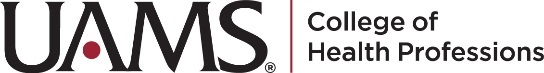 College of Health ProfessionsInstructions:  Type the information requested in the shaded boxes.  Save the document and send it by email to DCTaylor@uams.edu and cj@uams.edu.What is the name of the person to be appointed to the adjunct faculty position?  Type the name as it should appear for payroll purposes.What is the person’s contact information?Is this person currently employed at UAMS?  Type X in one box.Is this person currently employed at another State of Arkansas agency/institute?  Type X in one box.Is this person a foreign national?  Type X in one box.  Provide citizenship and visa information if the person is not a U.S. citizen.Is this a new appointment or a renewed appointment?  Type X in one box.Is this a part-time or full-time appointment?  Type X in one box.What type of appointment is requested?  Type X in one box.What faculty rank is requested?  Type X in one box.  Appointments above the rank of assistant professor must be approved by the Promotion and Tenure Committee, dean, chancellor, and president.Which semester will this adjunct faculty member have a work assignment?  This form is ONLY for one semester.  Must use a different form for each semester.  Type X in the applicable box.  What is the start and end date for this semester?  For compensation purposes, please use the first day of the month for the start date and the last day of the month for the end date.    Will this be an on-going appointment or a one-time appointment?  Type X in one box.Work Assignment and Requested CompensationWhat will be the adjunct faculty member’s work assignment, i.e., responsibilities?  Briefly describe the responsibilities.  If applicable, include course numbers and titles as listed in the Catalog.  Add lines if necessary.Will the adjunct faculty member ever work in patient care areas?  Type X’s in applicable boxes.What are the individual’s qualifications for the appointment and work assignment?What will be the financial compensation for the work assignment?  Type X in one box.  If “Paid,” provide the compensation per semester.From which account(s) (fund and center) will this adjunct faculty member be paid?  Type the account number(s) and the percentage allocated from each account, if applicable.  Percentages must total 100%.Other Information or CommentsSave a copy of this request for your file.  Then, email an electronic copy of the request along with a copy of the faculty member’s current CV or resume to DCTaylor@uams.edu and cj@uams.edu.Approval/Additional Comments (for Office of the Dean’s use)Date of RequestDepartmentProgramFirst NameMiddle Name/InitialLast NameAddressCitySTZIPCountyPhone NumbersCell (Required) HomeWorkWorkemail AddressNo, this person is not currently employed at UAMSNo, this person is not currently employed at UAMSNo, this person is not currently employed at UAMSYes, this person is currently employed at UAMSSAP NumberNoNoNoYesWhereNo, this person is a United States citizenNo, this person is a United States citizenNo, this person is a United States citizenNo, this person is a United States citizenYes, this person is a foreign nationalYes, this person is a foreign nationalYes, this person is a foreign nationalYes, this person is a foreign nationalThis person is a citizen of which country?This person is a citizen of which country?What type of visa does this person have?Submit a copy of the visa with this request form.A 60-day notice is required when hiring, if the individual is a foreign national.Submit a copy of the visa with this request form.A 60-day notice is required when hiring, if the individual is a foreign national.New appointmentNew appointmentNew appointmentRenewed appointmentDate of last appointment  (MM/DD/YY)Full-time appointment (100% effort; at least 40 hours per week)Full-time appointment (100% effort; at least 40 hours per week)Full-time appointment (100% effort; at least 40 hours per week)Full-time appointment (100% effort; at least 40 hours per week)Part-time appointment Estimated % effort%(Note:  A 3-credit lecture course is typically assigned 15% effort)(Note:  A 3-credit lecture course is typically assigned 15% effort)(Note:  A 3-credit lecture course is typically assigned 15% effort)Regular facultyClinical facultyResearch facultyInstructorAssistant professorAssociate professorProfessorFallSpringSummerStart Date  (MM/DD/YY)End Date (MM/DD/YY)On-going appointment – some responsibilities annuallyOne-time appointment – not likely to be renewed or re-appointed1.2.3.4.NoYes – Will provide patient care or clinical services as part of faculty practice responsibilitiesYes – Will supervise students in patient care areasYes – Will write prescriptionsHighest Degree and DisciplineProfessional CredentialsProfessional LicensureOther QualificationsUnpaid / volunteerUnpaid / volunteerUnpaid / volunteerUnpaid / volunteerPaidCompensation per Semester$Fund 1%%Fund 2%%Name of RequesterContact Person (if different from the Requester)